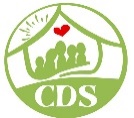 SNAP® Girls Make Up Note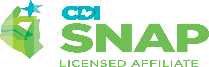 NAME: 		ID #:  	SESSION #: 		DATE:  	LENGTH OF SESSION:  	PRESENT:METHOD:Telephone call (client)	 Telephone call (other)  	Home session	 Office sessionOther  	TYPE OF MEETING:Child Session	 Parent/Family SessionExternal meeting (client present)	 External meeting (client absent)Other  	KEY ISSUES DISCUSSED:KEY SNAP® or SNAPP STRATEGIES REVIEWED:Check In:Practice Review:Goal Review:Skill Introduction:Modeling:Role Playing:Practice Assignment:Circle Time:Relaxation:FOLLOW-UP and/or PLAN:CLIENT FEEDBACK REGARDING THE SESSION:SNAP® WORKER SIGNATURE:  	